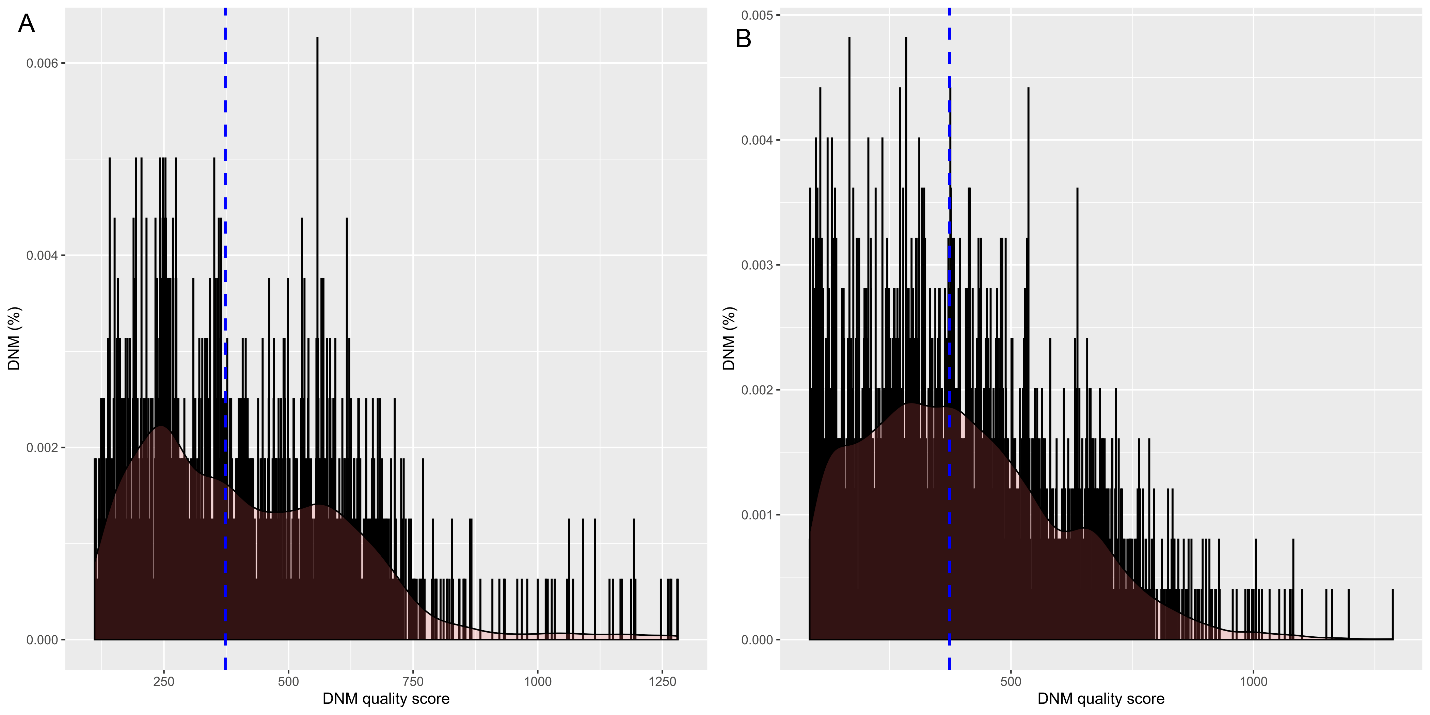 Supplementary Figure S3. Distributions of variant calling quality scores for DNMs from Taiwan (A) and Shanghai (B) cohorts.